Publicado en Vigo el 24/11/2016 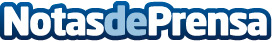 El Corte Inglés elige al chef Pepe Vieira para iniciar en Galicia su apuesta por la alta gastronomíaEl restaurante 'A Ultramar' nace en El Corte Inglés de Vigo con la forma de una gran cocina para que los comensales puedan vivir, respirar, disfrutar y experimentar la gastronomía desde la autenticidad. La propuesta culinaria reivindica una galleguidad sin límites conceptuales ni geográficos. El interiorismo juega con la hospitalidad de una ciudad portuaria como Vigo y esa intensidad urbana un punto neoyorquina. El nuevo restaurante abre sus puertas al público el lunes 28.Datos de contacto:Silvia FragaStem Comunicación  881 964 202 — 620 8Nota de prensa publicada en: https://www.notasdeprensa.es/el-corte-ingles-elige-al-chef-pepe-vieira-para Categorias: Nacional Galicia http://www.notasdeprensa.es